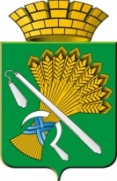 АДМИНИСТРАЦИЯ КАМЫШЛОВСКОГО ГОРОДСКОГО ОКРУГАП О С Т А Н О В Л Е Н И Еот 05.11.2019  N 941О внесении изменений в Проект организации дорожного движения муниципальных автомобильных дорог, находящихся на территории города Камышлов, утвержденный постановлением главы Камышловского городского округа № 643 от 15.06.2016 года «Об утверждении Проекта организации дорожного движения муниципальных автомобильных дорог, находящихся на территории города Камышлов»В целях обеспечения безопасности дорожного движения на территории Камышловского городского округа, в соответствии с Федеральным законом от 06.10.2003 N 131-ФЗ "Об общих принципах организации местного самоуправления в Российской Федерации", Федеральным законом от 10.12.1995 N 196-ФЗ "О безопасности дорожного движения", Уставом Камышловского городского округа, решением комиссии по безопасности дорожного движения Камышловского городского округа от 21.04.2017 года № 3, администрация Камышловского городского округа ПОСТАНОВЛЯЕТ:1. Внести изменение в Проект организации дорожного движения муниципальных автомобильных дорог, находящихся на территории города Камышлов, утвержденный постановлением главы Камышловского городского округа № 643 от 15.06.2016 года «Об утверждении Проекта организации дорожного движения муниципальных автомобильных дорог, находящихся на территории города Камышлов», следующие изменения:1.1. установить дорожные знаки 3.12 «Ограничение нагрузки на ось» массой 7 т на участке от ул. М. Горького по ул. Пролетарская до железнодорожного переезда возле дома по ул. Пролетарская, 58, г. Камышлов;1.2. организовать пешеходный переход обозначенный дорожными знаками 5.19.1(2) «Пешеходный переход», дорожную разметку 1.14.1 «Зебра» на бело-желтом фоне по адресу: г. Камышлов, ул. Свердлова, 59;1.3. установить дорожные знаки 3.27 «Остановка запрещена», 8.24 «Работает эвакуатор» по нечетной стороне ул. Свердлова от ул. Урицкого до ул. Р. Люксембург, г. Камышлов.2. Настоящее постановление   опубликовать в газете «Камышловские известия» и на официальном сайте Камышловского городского округа в сети Интернет.3. Контроль за исполнением настоящего постановления возложить на первого заместителя главы администрации Камышловского городского округа Бессонова Е.А.И.о. главы администрацииКамышловского городского округа                                                  Е.А. Бессонов